Наша  жизнь полна творчества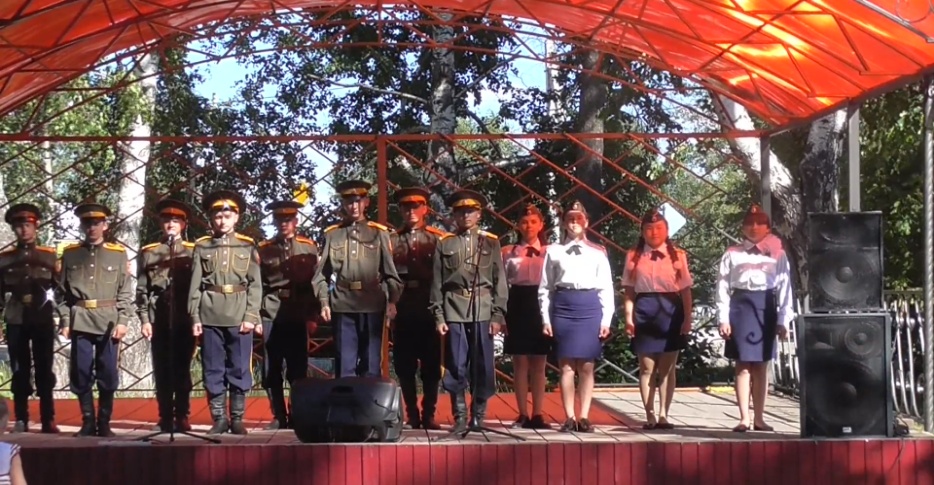 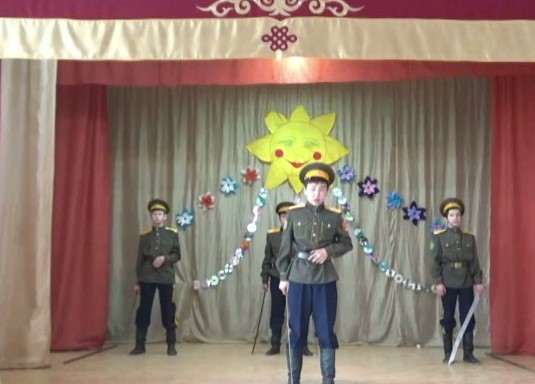 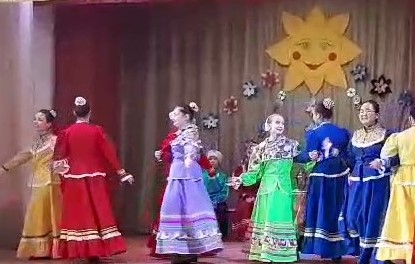 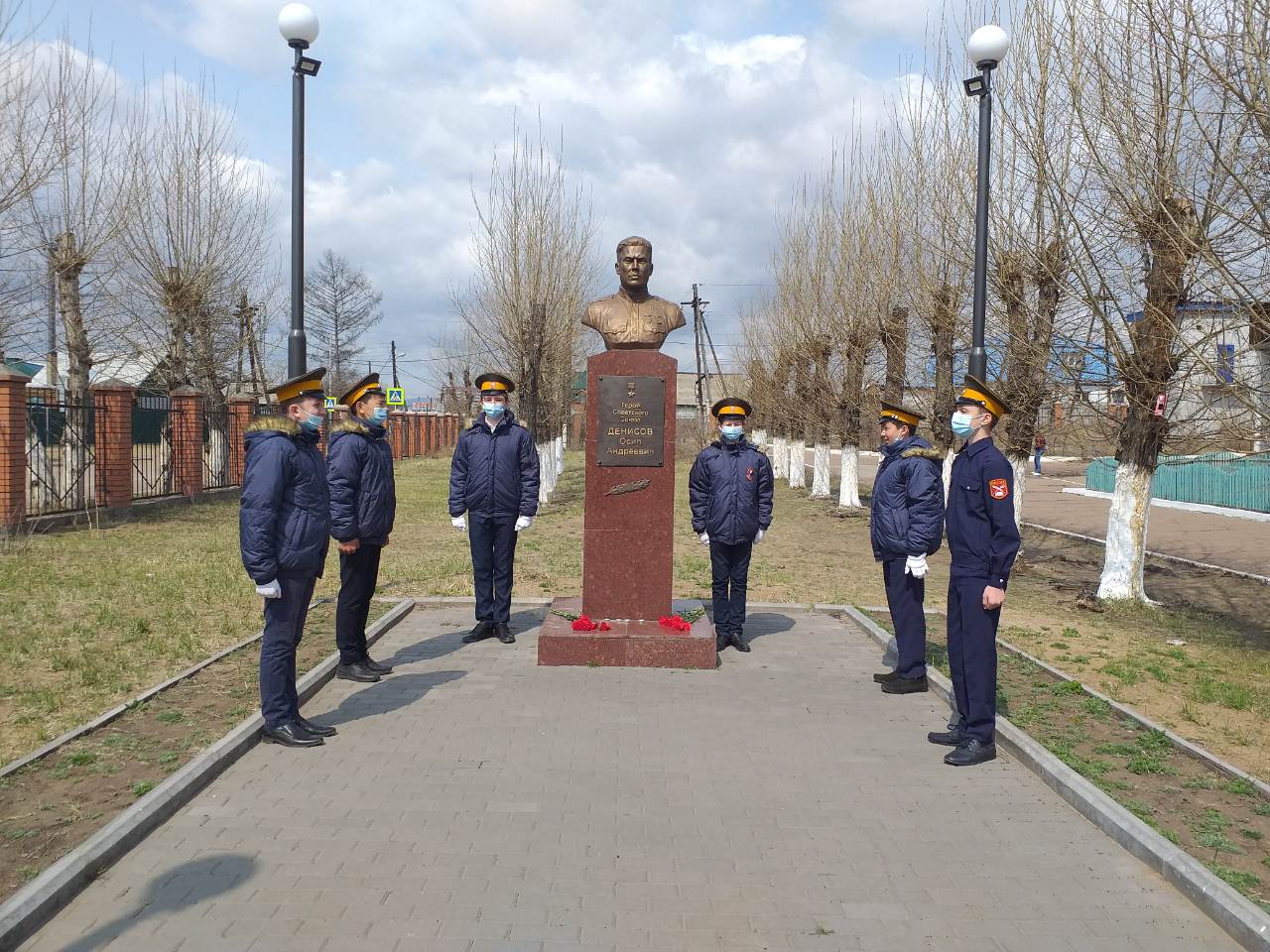 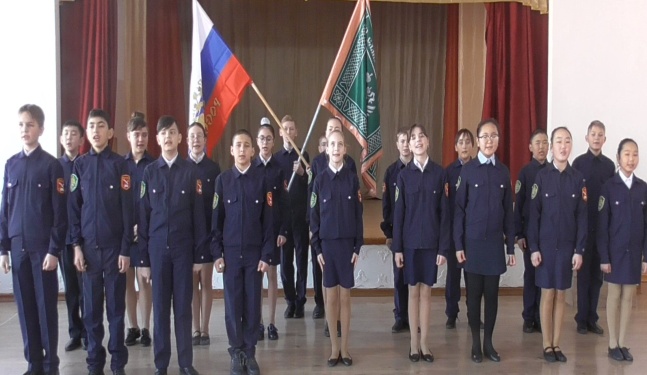 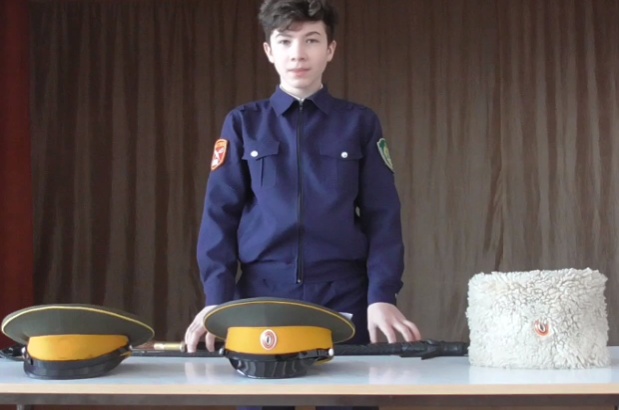 